PPublic Transport Authority Act 2003Portfolio:Minister for TransportAgency:Public Transport Authority of Western AustraliaPublic Transport Authority Act 20032003/03126 May 2003Pt. 1 & Pt. 7 Div. 1: 26 May 2003 (see s. 2(2)); Act other than Pt. 1 & Pt. 7 Div. 1: 1 Jul 2003 (see s. 2(1) and Gazette 27 Jun 2003 p. 2384)Criminal Law Amendment (Simple Offences) Act 2004 s. 822004/0708 Dec 200431 May 2005 (see s. 2 and Gazette 14 Jan 2005 p. 163)Criminal Procedure and Appeals (Consequential and Other Provisions) Act 2004 s. 802004/08416 Dec 20042 May 2005 (see s. 2 and Gazette 31 Dec 2004 p. 7129 (correction in Gazette 7 Jan 2005 p. 53))Financial Legislation Amendment and Repeal Act 2006 s. 4, 12 & Sch. 1 cl. 1382006/07721 Dec 20061 Feb 2007 (see s. 2(1) and Gazette 19 Jan 2007 p. 137)Public Transport Authority Amendment Act 20082008/0423 Jul 2008s. 1 & 2: 3 Jul 2008 (see s. 2(a));Act other than s. 1 & 2: 28 Mar 2009 (see s. 2(b) and Gazette 27 Mar 2009 p. 917)Reprint 1 as at 3 Apr 2009 Reprint 1 as at 3 Apr 2009 Reprint 1 as at 3 Apr 2009 Reprint 1 as at 3 Apr 2009 Rail Safety Act 2010 Pt. 11 Div. 32010/01828 Jun 20101 Feb 2011 (see s. 2(b) and Gazette 28 Jan 2011 p. 241)Rail Safety National Law (WA) Act 2015 Pt. 52015/02117 Sep 20152 Nov 2015 (see s. 2(b) and Gazette 16 Oct 2015 p. 4149)Graffiti Vandalism Act 2016 Pt. 52016/01611 Jul 201612 Oct 2016 (see s. 2(b) and Gazette 11 Oct 2016 p. 4531)Rail Safety National Law Application Act 2024 s. 582024/00726 Mar 2024To be proclaimed (see s. 2(b))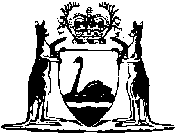 